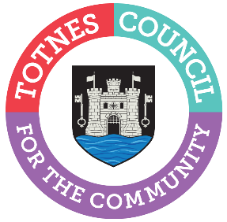 AGENDA FOR THE COUNCIL MATTERS COMMITTEEMONDAY 9th MARCH 2020, 7PM, AT THE GUILDHALL TOTNESYou are hereby summoned to attend the Council Matters Committee, which is to be held in the Guildhall, Totnes on Monday 9th March 2020 for the purpose of transacting the following business:  Future meetings agenda items:To consider terms of reference for the IT contractor – April 2020To review the Communications and Social Media Policy – April 2020To review Earmarked Reserves – April 2020To consider the lease terms for Eastgate Clock storage – April 2020To review the Financial Risk Assessment – April 2020Update Statement of Internal Control – April 2020To review the Standing Orders – May 2020To review the Pensions Discretions Policy – May 2020To review the Anti-Fraud and Corruption PolicyInvestment options for general reserveTo review various staffing policies To review the Staff handbookTo note sick leave and overtime balances To consider asset remedial works To review the Grievance and Complaints policiesAnnual salary review for following financial year – December 2020Members – quorum is 3 members Cllr E Price(Chair)Cllr M Adams (Deputy)Cllr C AllfordCllr J HodgsonCllr P PaineVACANCYCllr B Piper Cllr C LukerUSE OF SOUND RECORDINGS AT COUNCIL & COMMITTEE MEETINGSThe open proceedings of this Meeting may be audio recorded. If members of the public make a representation, they will be deemed to have consented to being audio recorded. By entering the Council Chamber, attendees are also consenting to being audio recorded.Televised, vision and sound recordings or live broadcastings by members of the press or public at Council or Committee debates are permitted and anyone wishing to do so is asked to inform the Chairman of the respective Committee of their intention to record proceedings.NoSubjectCommentsTime 1To receive apologies and to confirm that any absence has the approval of the Council.2 minutesThe Committee will adjourn for the following item:The Committee will adjourn for the following item:The Committee will adjourn for the following item:The Committee will adjourn for the following item:Public Question Time: A period of 15 minutes will be allowed for members of the public to ask questions or make comment regarding the work of the Committee or other items that affect Totnes.Public Question Time: A period of 15 minutes will be allowed for members of the public to ask questions or make comment regarding the work of the Committee or other items that affect Totnes.Public Question Time: A period of 15 minutes will be allowed for members of the public to ask questions or make comment regarding the work of the Committee or other items that affect Totnes.15 minutesThe Committee will convene to consider the following items:The Committee will convene to consider the following items:The Committee will convene to consider the following items:The Committee will convene to consider the following items:2To discuss any matters arising from the minutes of:Council Matters 10th February 2020 - (already agreed through Full Council)Enclosure5 minutes3To consider the current year’s budget allocations, budget monitor, balances and forecast.Enclosure5 minutes4To consider recruitment timelines for the following positions:a) Town Maintenance Officer - extensionb) Green Travel CoordinatorEnclosure5 minutes5To consider Community Traffic Management Training and Chapter 8.Enclosure5 minutes6To note any update of items or proposed expenditure from the Venues Working Group. Enclosure5 minutes7To note any update or proposed items of expenditure from the Arts Working Group.Tabled at the meeting5 minutes8To note any update or proposed items of expenditure from the Public Realm Working Group:Bank Lane updateTown Mill signage updateVerbal update Town Clerk5 minutes9To note the draft Christmas Events debrief document and budget.Enclosure5 minutes10To receive an update on the Neighbourhood Plan (standing item).Cllr Luker2minutes11To consider writing to support the Littlehempston Cycle Path.Cllr Hodgson5 minutes12To review the Payments to Councillors Policy.Enclosure5 minutes13To consider a request from Cllr Luker for an audit to be completed of the Guildhall contents.Enclosure5 minutes14To note the proposed timeline for the Market Square project.Enclosure5 minutes15To consider a plan for how to operate the Town Council offices in the case of the Coronavirus outbreak significantly worsening.Enclosure5 minutes16To consider an end date for the Castle Meadow lease.Verbal update Town Clerk2 minutes17To note the new Guildhall Booking form for Councillor use.Enclosure5 minutes18To consider the proposed breakdown for the 2020/21 Totnes Gardens budget allocation.Enclosure2 minutes19To consider a timeline and process for reviewing the Town Council’s priorities and Standing Orders.Enclosure5 minutesThe Committee will be asked to RESOLVE to exclude the press and public “by reason of the confidential nature of the business” to be discussed and in accordance with the Public Bodies (Admission to Meetings) Act 1960.The Committee will be asked to RESOLVE to exclude the press and public “by reason of the confidential nature of the business” to be discussed and in accordance with the Public Bodies (Admission to Meetings) Act 1960.The Committee will be asked to RESOLVE to exclude the press and public “by reason of the confidential nature of the business” to be discussed and in accordance with the Public Bodies (Admission to Meetings) Act 1960.The Committee will be asked to RESOLVE to exclude the press and public “by reason of the confidential nature of the business” to be discussed and in accordance with the Public Bodies (Admission to Meetings) Act 1960.20To consider and agree the bank and petty cash reconciliations. (CONFIDENTIAL by virtue of relating to legal and/or commercial matters, staffing and/or the financial or business affairs of a person or persons other than the Council)Enclosure5 minutes21To consider and sign (Clerk and Chair) the 2019/20 staffing budget. (updated) (CONFIDENTIAL by virtue of relating to legal and/or commercial matters, staffing and/or the financial or business affairs of a person or persons other than the Council)Enclosure5 minutes22To receive a general staff update.(CONFIDENTIAL by virtue of relating to legal and/or commercial matters, staffing and/or the financial or business affairs of a person or persons other than the Council)Verbal update Town Clerk5 minutes23To consider the uses and layout of the Civic Hall spaces. (CONFIDENTIAL by virtue of relating to legal and/or commercial matters, staffing and/or the financial or business affairs of a person or persons other than the Council)Enclosures10 minutes24To consider a request from Transition Town Totnes for an interim payment on the agreed contribution towards core costs. This was agreed at 2nd March 2020 Full Council.(CONFIDENTIAL by virtue of relating to legal and/or commercial matters, staffing and/or the financial or business affairs of a person or persons other than the Council)Tabled at the meeting10 minutes25To note the new employment contract format which will be issued to all staff members.(CONFIDENTIAL by virtue of relating to legal and/or commercial matters, staffing and/or the financial or business affairs of a person or persons other than the Council)Enclosure5 minutes26To note an issue regarding standing order payments.(CONFIDENTIAL by virtue of relating to legal and/or commercial matters, staffing and/or the financial or business affairs of a person or persons other than the Council)Enclosure5 minutes27Date of the next meeting – Monday 20th April 2020 at 7pmDate of the next meeting – Monday 20th April 2020 at 7pmDate of the next meeting – Monday 20th April 2020 at 7pm